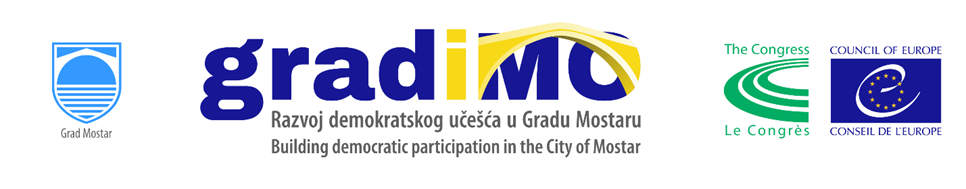 NACRT PREPORUKASKUPŠTINE GRAĐANA MOSTARAGRUPA ITematska oblast: Turistička ponuda i uloga Turističke zajedniceFormirati odbor Gradskog Vijeća za tretiranje pitanja turizma, koji će biti sastavljen od vijećnika iz svakog gradskog područjaNajmanje jednom kvartalno održavanje sjednica odbora Gradskog vijeća za turizam uz obavezno učešće javnog, privatnog i nevladinog sektoraStandardizacija, poticanje i promoviranje autohtonih proizvodaUređenje i održavanje prilaza rijekama i jezerima unutar Grada MostaraIzrada registra smještajnih kapaciteta sa svim validinim (cijena, broj mjesta) informacijama i njegova dostupnostOsiguravanje finansijskih sredstava za revitalizaciju i održavanje spomenika baštine (Partizansko spomen groblje, Cimska bazilika, stečci, aleja platana)Regulisanje rada i zaštita certificiranih turističkih vodiča Grada Mostara Uspostaviti i poboljšati rad turističke inspekcijeUvođenje obaveznog standardizovanog mobilijara na području Starog Grada  Izrada Analize tržišta vezanog za deficitne kadrove vezane za turizam Pronaći rješenje za izgradnju Hotela MarriottGRUPA IITematska oblast: Organizacija i rad Turističke zajednice Grada MostaraOrganizaciju, sistematizaciju i zapošljavanje u Turističku zajednicu Grada Mostara voditi interesima/kriterijima stručnosti, obrazovanja i dosadašnjim radom iz oblasti turizma Kod izrade Strategije razvoja turizma Grada Mostara angažovati i međunarodne stručnjake iz oblasti turizmaUvesti kontinuirano obavještavanje javnosti o radu i rezultatima Turističke zajednice Grada MostaraGRUPA IIITematska oblast: Transport u funkciji turizmaOdržavanje gradskih autobuskih linija cijelu godinuUvođenje 2 dnevne linije (u turističkoj sezoni) minibuseva za turističke destinacije kao što su Fortica, Ruište, GoranciUvođenje info display-a te obnova i održavanje autobusnih stajališta na turističkim mjestima u Gradu MostaruUvođenje ponude u MostarPass turističke autobusne linijeIzgradnja žičare(a) kao dio turističke ponudeUvođenje dodatne (kružne) noćne autobuske linije (do 24 h) tokom turističkoe sezoneUgradnja i održavanje dodatne prometne signalizacije (i putokaza) za turistička odredištaUvođenje mapa Grada Mostara sa naznačenim turističkim atrakcijama na svim turistički značajnim autobusnim stajalištima Sanacija lokalnih cestovnih puteva, pješačkih i biciklističkih staza u nadležnosti Grada MostaraUpućivanje inicijative prema nadležnim federalnim institucijama za uvođenje dodatnih željezničkih linija za Čapljinu i Sarajevo kroz cijelu godinuUvođenje autobusne linije Grad Mostar – Aerodrom Mostar (prilagođena satnicama polijetanja i slijetanja novih avio linija)GRUPA IVTematska oblast: Digitalno prisustvo i objava informacija o turističkoj ponudi MostaraUspostavljanje Ureda u okviru Turističke zajednice Grada Mostara koja će se baviti digitalizacijom i marketingom npr. promocija Grada Mostara na Tripadvisoru, Youtube, Google, Blog Forum za upoznavanje grada i širenje priče o MostaruUspostavljanje web aplikacije za informisanje turista koja će objediniti informacija o turističkim atrakcijama, ugostiteljskim objektima, praktičnim informacijama, mogućnosti Mostar Pass-a, personaliziranih vodiča, recenzije i ocjene objekata i lokacija, sportova.Planiranje financijskih sredstava i uređenje lokaliteta za fotografisanje na značajnim turističkim lokacijama (npr. Znak na kojem piše «Najljepše mjesto za fotografiju»)Promocija značajnih turističkih lokacija Mostara na frekventnim ulazima u Grad (npr. Bilbordi, reklamni panoi itd.)